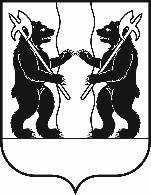 	АДМИНИСТРАЦИЯ ЯРОСЛАВСКОГО МУНИЦИПАЛЬНОГО РАЙОНАПОСТАНОВЛЕНИЕ13.04.2020                                                                                                                                № 757Об утверждении порядка взаимодействия уполномоченного органа и заказчиков при проведении совместных конкурсов или  аукционов В соответствии с пунктом 4.6.3 Порядка взаимодействия уполномоченного органа и заказчиков по определению поставщика (подрядчика, исполнителя) для муниципальных нужд Ярославского муниципального района, утвержденного постановлением Администрации Ярославского муниципального района от 21.12.2018 № 2766, Администрация района п о с т а н о в л я е т:1. Утвердить прилагаемый порядок взаимодействия уполномоченного органа и заказчиков при проведении совместных конкурсов или аукционов.2. Контроль за исполнением постановления возложить на заместителя Главы Администрации ЯМР по экономике и финансам А.О. Щербака.3. Опубликовать постановление в газете «Ярославский агрокурьер».4. Постановление вступает в силу со дня опубликования.                             Глава Ярославскогомуниципального района                                                                 Н.В. ЗолотниковУТВЕРЖДЕНпостановлениемАдминистрации ЯМРот 13.04.2020 № 757Порядок взаимодействия уполномоченного органа и заказчиков при проведении совместных конкурсов или аукционов1. Общие положения1.1. Порядок взаимодействия уполномоченного органа и заказчиков при проведении совместных конкурсов или аукционов (далее - Порядок) разработан в соответствии с:- Федеральным законом от 5 апреля 2013 года № 44-ФЗ «О контрактной системе в сфере закупок товаров, работ, услуг для обеспечения государственных и муниципальных нужд» (далее - Федеральный закон);- постановлением Правительства Российской Федерации                               от 28 ноября 2013 г. № 1088 «Об утверждении Правил проведения совместных конкурсов и аукционов»;- постановлением Правительства Российской Федерации                              от 8 февраля 2017 г. № 145 «Об утверждении Правил формирования                           и ведения в единой информационной системе в сфере закупок каталога товаров, работ, услуг для обеспечения государственных и муниципальных нужд и Правил использования каталога товаров, работ, услуг для обеспечения государственных и муниципальных нужд» (далее - постановление Правительства Российской Федерации № 145);- постановлением Правительства Ярославской области от 04.04.2014       № 293-п «О вводе в эксплуатацию государственной информационной системы «Государственные закупки Ярославской области».1.2. Порядок регламентирует организацию и проведение совместных конкурсов или аукционов в целях полного и своевременного удовлетворения потребностей заказчиков и повышения эффективности расходования бюджетных средств и качества осуществления закупок.1.3. В Порядке используются следующие понятия:1.3.1. Совместные конкурсы или аукционы - способ осуществления закупок путем проведения конкурсов или аукционов для удовлетворения нужд нескольких заказчиков.1.3.2. Конкурс - способ определения поставщиков (подрядчиков, исполнителей) путем проведения открытых конкурсов в электронной форме, конкурсов с ограниченным участием в электронной форме, двухэтапных конкурсов в электронной форме.1.3.3. Аукцион - способ определения поставщиков (подрядчиков, исполнителей) путем проведения электронного аукциона.1.3.4. Уполномоченный орган - Администрации Ярославского муниципального района в лице отдела муниципального заказа управления правового обеспечения и муниципального заказа.1.3.5. Организатор совместного конкурса или аукциона - уполномоченный орган в случае наделения его полномочиями в соответствии со статьей 26 Федерального закона, если такому уполномоченному органу заказчики передали на основании соглашения о передаче части полномочий по организации и проведению совместного конкурса или аукциона по форме согласно приложению к Порядку часть своих полномочий на организацию и проведение совместного конкурса или аукциона.1.3.6. Инициатор совместного конкурса или аукциона (далее - инициатор) - главный распорядитель бюджетных средств Ярославского муниципального района Ярославской области, выступающий с инициативой о необходимости и целесообразности проведения совместного конкурса или аукциона.1.3.7. Заказчики - муниципальные заказчики, муниципальные бюджетные учреждения, муниципальные унитарные предприятия.1.3.8. Государственная информационная система «Государственные закупки Ярославской области» (далее - ГоИС «Госзакупки ЯО») - государственная информационная система в сфере закупок, используемая заказчиками в соответствии с пунктом 6 постановления Правительства Ярославской области от 04.04.2014 № 293-п «О вводе в эксплуатацию государственной информационной системы «Государственные закупки Ярославской области».1.3.9. Электронная подпись - информация в электронной форме, которая присоединена к другой информации в электронной форме (подписываемой информации) или иным образом связана с такой информацией и которая используется для определения лица, подписывающего информацию.1.4. В рамках отношений по взаимодействию участников контрактной системы при проведении совместных конкурсов или аукционов допускается обмен электронными документами, предусмотренными законодательством Российской Федерации и иными нормативными правовыми актами о контрактной системе в сфере закупок, в том числе заключение соглашений о передаче части полномочий по организации и проведению совместного конкурса или аукциона (далее - соглашение о передаче части полномочий), соглашений о внесении изменений в соглашение о передаче части полномочий, соглашений о расторжении соглашения о передаче части полномочий. Указанные соглашения должны быть подписаны электронной подписью. Формирование и подписание указанных соглашений осуществляется с использованием ГоИС «Госзакупки ЯО».2. Порядок установления потребностей в однихи тех же товарах, работах, услугах2.1. Инициатор анализирует наличие потребностей в закупке одних и тех же товаров, работ, услуг у двух и более функционально подчиненных заказчиков.2.2. На основе результатов анализа потребностей инициатор принимает решение о целесообразности проведения совместных конкурсов или аукционов.2.3. Инициатор использует сведения о товарах, работах, услугах                              в соответствии с информацией, включенной в позицию каталога товаров, работ, услуг для обеспечения государственных и муниципальных нужд (далее - каталог ЕИС) в соответствии с подпунктами «б» - «и» пункта 10 Правил формирования и ведения в единой информационной системе в сфере закупок каталога товаров, работ, услуг для обеспечения государственных                 и муниципальных нужд, утвержденных постановлением Правительства Российской Федерации № 145, с указанной в ней даты начала обязательного применения.2.4. В случае осуществления закупки товара, работы, услуги,                             в отношении которых в каталоге ЕИС отсутствуют соответствующие позиции, инициатор формирует и вносит в раздел «Каталог товаров, работ, услуг» ГоИС «Госзакупки ЯО» (далее - каталог ГоИС) сведения о товарах, работах, услугах, содержащие перечень характеристик товаров, работ, услуг в соответствии с требованиями статьи 33 Федерального закона,                                и обеспечивает их актуальность согласно действующим нормам путем внесения соответствующих изменений.2.5. При планировании закупок заказчики осуществляют описание товара, работы, услуги в соответствии с позициями каталога ЕИС, если                     в отношении товара, работы, услуги в каталоге ЕИС включена соответствующая позиция, или в соответствии со сведениями о товарах, работах, услугах каталога ГоИС, актуализированными инициатором.2.6. Уполномоченный орган и заказчики, не находящиеся                                   в функциональном подчинении у инициаторов, вправе самостоятельно инициировать проведение совместного конкурса или аукциона                                     в соответствии с требованиями Порядка.В данном случае на уполномоченный орган и заказчиков распространяются все права и обязанности инициатора, установленные Порядком.3. Порядок заключения соглашения о передаче части полномочий3.1. Для проведения совместных конкурсов или аукционов инициатор, заказчики и уполномоченный орган до утверждения документации                         по проведению совместного конкурса или аукциона заключают соглашение             о передаче части полномочий посредством ГоИС «Госзакупки ЯО».Инициатор может выступать заказчиком наравне с другими заказчиками в пределах прав и обязанностей, установленных соглашением о передаче части полномочий.3.2. Инициатор формирует проект соглашения о передаче части полномочий путем внесения следующей информации:3.2.1. Номер закупки.3.2.2. Используемый способ определения поставщика (подрядчика, исполнителя).3.2.3. Информация об объекте закупки, в том числе:- функциональные, технические и качественные характеристики, эксплуатационные характеристики объекта закупки (при необходимости), в случае закупки лекарственных средств - указание на международные непатентованные наименования лекарственных средств или при отсутствии таких наименований химические, группировочные наименования;- код позиции каталога товаров, работ, услуг для обеспечения государственных и муниципальных нужд, ведение которого определено постановлением Правительства Российской Федерации № 145;- в случае предоставления иной и дополнительной информации, предусмотренной пунктом 5 Правил использования каталога товаров, работ, услуг для обеспечения государственных и муниципальных нужд, утвержденных постановлением Правительства Российской Федерации          № 145, в описание товара, работы, услуги включается обоснование необходимости использования такой информации (при наличии описания товара, работы, услуги в позиции каталога);- код в соответствии с Общероссийским классификатором продукции по видам экономической деятельности (ОКПД2) ОК 034-2014 или единицы измерения количества товара, объема выполняемой работы, оказываемой услуги согласно Общероссийскому классификатору единиц измерения ОК 015-94 (ОКЕИ) (при наличии);- иные сведения об объекте закупки, установленные Правительством Российской Федерации в особенностях описания отдельных видов объектов закупок в соответствии с частью 5 статьи 33 Федерального закона.3.2.4. Информация об организаторе совместного конкурса или аукциона.3.2.5. Требования к участникам закупки.3.2.6. Информация об условиях, о запретах и об ограничениях допуска товаров, происходящих из иностранного государства или группы иностранных государств, работ, услуг, соответственно выполняемых, оказываемых иностранными лицами, в случае, если данные условия, запреты и ограничения установлены заказчиком в соответствии со статьей 14 Федерального закона.3.2.7. Преимущества, предоставляемые заказчиком в соответствии                  со статьями 28 и 29 Федерального закона.3.2.8. Ограничение участия в определении поставщика (подрядчика, исполнителя), установленное в соответствии с Федеральным законом                           (в случае, если такое ограничение установлено).3.2.9. Размер и порядок внесения денежных средств в качестве обеспечения заявок на участие в закупке:- размер обеспечения исполнения контракта;- планируемая дата размещения извещения об осуществлении закупки.3.3. Инициатор направляет проект соглашения о передаче части полномочий заказчикам для ознакомления и принятия решения                              о присоединении к нему.3.4. Заказчики в течение 3 рабочих дней с момента получения проекта соглашения о передаче части полномочий от инициатора подтверждают свое участие в совместном конкурсе или аукционе присоединением к нему путем внесения следующей информации:- место поставки товара, выполнения работ, оказания услуг;- сроки поставки товара, выполнения работ, оказания услуг;- условия поставки товара, выполнения работ, оказания услуг;- счет заказчика, на котором в соответствии с законодательством Российской Федерации учитываются операции со средствами, поступающими заказчику.3.5. Инициатор в течение 3 рабочих дней с момента присоединения заказчиков к проекту соглашения о передаче части полномочий формирует и прикрепляет к нему следующие документы:- соглашение о передаче части полномочий в электронном виде по форме согласно приложению к Порядку;- сводная потребность заказчиков в товарах, работах, услугах (приложение 1 к соглашению);- обоснование начальной (максимальной) цены контракта (приложение 2 к соглашению).Инициатор вносит в соглашение о передаче части полномочий в электронном виде наименования сторон, фамилии, имена, отчества, должности уполномоченных лиц, реквизиты документов, подтверждающих полномочия.Иные существенные условия соглашения о передаче части полномочий, установленные частью 2 статьи 25 Федерального закона, включаются в соглашение о передаче части полномочий в электронном виде автоматически посредством ГоИС «Госзакупки ЯО».3.6. Инициатор подписывает документы, приведенные в пункте 3.5 настоящего Порядка (далее - документы), электронной подписью и направляет документы для подписания заказчикам в течение 2 рабочих дней с момента формирования и прикрепления к проекту соглашения о передаче части полномочий документов.3.7. Заказчики подписывают документы электронной подписью в течение 2 рабочих дней с момента получения документов от инициатора.3.8. Инициатор направляет документы на подписание в уполномоченный орган в течение 2 рабочих дней с момента подписания документов заказчиками.3.9. Уполномоченный орган в течение 2 рабочих дней с момента получения документов от инициатора проверяет их наличие, подписывает их электронной подписью либо возвращает инициатору.3.10. Уполномоченный орган возвращает документы инициатору в случаях:- непредставления соглашения о передаче части полномочий в электронном виде;- непредставления сводной потребности заказчиков в товарах, работах, услугах (приложение 1 к соглашению);- непредставления обоснования начальной (максимальной) цены контракта (приложение 2 к соглашению).3.11. В случае возврата документов в соответствии с пунктом 3.10 настоящего Порядка инициатор и заказчики вновь совершают действия в порядке, определенном пунктами 3.5 - 3.8 настоящего Порядка.3.12. В случае возникновения необходимости в соглашение о передаче части полномочий могут быть внесены изменения.3.13. Для внесения изменений в соглашение о передаче части полномочий инициатор формирует проект внесения изменений в соглашение о передаче части полномочий, вносит соответствующие изменения в проект соглашения о передаче части полномочий и направляет заказчикам для ознакомления и принятия решения о присоединении к нему.3.14. Заказчики в течение 3 рабочих дней с момента получения проекта соглашения о передаче части полномочий от инициатора вносят изменения в позиции плана-графика.3.15. После присоединения заказчиков к проекту соглашения о передаче части полномочий инициатор, заказчики, уполномоченный орган для внесения изменений в соглашение о передаче части полномочий действуют в порядке, определенном пунктами 3.5 - 3.11 настоящего Порядка.4. Порядок проведения совместных конкурсов или аукционов4.1. Проведение совместных конкурсов или аукционов осуществляется в соответствии с требованиями Порядка взаимодействия уполномоченного органа и заказчиков по определению поставщика (подрядчика, исполнителя) для муниципальных нужд Ярославского муниципального района, утвержденного постановлением Администрации Ярославского муниципального района   от 21.12.2018 № 2766 «О централизации закупок для муниципальных нужд Ярославского муниципального района».4.2. Для осуществления совместного конкурса или аукциона инициатор направляет в уполномоченный орган заявку на осуществление закупки.4.3. Уполномоченный орган разрабатывает и совместно с заказчиками утверждает документацию по проведению совместного конкурса или аукциона.4.4. Решение о создании комиссии по осуществлению закупок принимается уполномоченным органом до размещения извещения об осуществлении закупки.Количество членов комиссии по осуществлению закупок от заказчиков определяется соглашением о передаче части полномочий.В состав комиссии по осуществлению закупок могут также включаться представители инициатора.4.5. Сроки проведения совместных конкурсов или аукционов определяет уполномоченный орган в соответствии с соглашением о передаче части полномочий.4.6. Уполномоченный орган дает разъяснения положений документации по проведению совместного конкурса или аукциона в соответствии с Порядком взаимодействия уполномоченного органа и заказчиков по определению поставщика (подрядчика, исполнителя) для муниципальных нужд Ярославского муниципального района, утвержденного постановлением Администрации Ярославского муниципального района   от 21.12.2018             № 2766 «О централизации закупок для муниципальных нужд Ярославского муниципального района», при этом подготовку разъяснений положений документации по проведению совместного конкурса или аукциона осуществляет инициатор.4.7. Изменения, вносимые в документацию по проведению совместного конкурса или аукциона, утверждаются уполномоченным органом и заказчиками.4.8. Контракты по результатам совместных конкурсов или аукционов заключаются каждым заказчиком в сроки, установленные Федеральным законом.5. Порядок расторжения соглашения о передачечасти полномочий5.1. В случае расторжения соглашения о передаче части полномочий инициатор, заказчики и уполномоченный орган заключают соглашение о расторжении соглашения о передаче части полномочий в ГоИС «Госзакупки ЯО».5.2. Инициатор формирует проект внесения изменения в соглашение о передаче части полномочий, прикрепляет соглашение о расторжении соглашения о передаче части полномочий в электронном виде и направляет ее заказчикам для подписания.Соглашение о расторжении соглашения о передаче части полномочий в электронном виде разрабатывается инициатором самостоятельно.5.3. Заказчики в течение 3 рабочих дней с момента прикрепления соглашения о расторжении соглашения о передаче части полномочий в электронном виде вносят изменения в позиции плана-графика и исключают позиции плана-графика из соглашения о передаче части полномочий, подписывают соглашение о расторжении соглашения о передаче части полномочий в электронном виде и направляют его инициатору.5.4. В течение 2 рабочих дней с момента подписания соглашения о расторжении соглашения о передаче части полномочий в электронном виде заказчиками инициатор подписывает соглашение о расторжении соглашения о передаче части полномочий в электронном виде и направляет его на подписание в адрес уполномоченного органа.5.5. Уполномоченный орган в течение 2 рабочих дней с момента получения соглашения о расторжении соглашения о передаче части полномочий в электронном виде от инициатора подписывает его электронной подписью.5.6. В течение 1 рабочего дня после подписания соглашения о расторжении соглашения о передаче части полномочий в электронном виде уполномоченным органом инициатор размещает соглашение о расторжении соглашения о передаче части полномочий в электронном виде в ГоИС «Госзакупки ЯО».                                                                                                     Приложение                                                                                                     к ПорядкуФорма                                СОГЛАШЕНИЕо передаче части полномочий по организациии проведению совместного конкурса или аукционаг. Ярославль                                                               «___» ___________ 20__ г.    __________________________________________________, именуемая в дальнейшем «Сторона 1», в лице _____________________________________,                                                      (Ф.И.О.)действующего на основании _______________, с одной стороны, _________________________________________________________________,          (наименование главного распорядителя бюджетных средств)именуемый (ое) в дальнейшем «Инициатор совместной закупки», в лице __________________________________________________________________,                                 (Ф.И.О.)действующего на основании _________________________________________,             (указывается документ, подтверждающий полномочия)с другой стороны и __________________________________________________________________,                         (наименование заказчика)именуемый (ое) в дальнейшем «Сторона 2», в лице ______________________,                                 (Ф.И.О.)действующего на основании _________________________________________,             (указывается документ, подтверждающий полномочия)с   третьей   стороны  (далее  заполняется  в  соответствии  с  количествомзаказчиков   -   сторон   настоящего  Соглашения),  совместно  именуемые  в дальнейшем «Стороны», в соответствии с Федеральным законом от 5 апреля 2013 года  №  44-ФЗ «О контрактной системе в сфере закупок товаров, работ, услуг для  обеспечения  государственных  и  муниципальных  нужд» и постановлением Правительства   Российской  Федерации  от  28  ноября  2013  г.  № 1088 «Об утверждении  Правил  проведения совместных конкурсов и аукционов» исходя из взаимной потребности в закупке ______________________________________________________________,                                      (указывается предмет закупки)а  также  в  целях повышения финансовой эффективности проведения совместных аукционов  (конкурсов)  за  счет  сокращения  расходов  на  их проведение и возможного  снижения  цен товаров за счет увеличения предполагаемых объемов закупки заключили настоящее Соглашение о нижеследующем:                           1. Предмет Соглашения    1.1. Предметом  настоящего  Соглашения является передача  полномочий по организации и проведению совместной закупки способом ________________________________________________________________ на (указывается способ определения поставщика (подрядчика, исполнителя))__________________________________________________________________                       (указывается объект закупки)(далее - товары/работы/услуги).1.2. Информация об объектах закупки, начальные (максимальные) цены контрактов каждого заказчика приведены в приложении 1 к настоящему Соглашению, обоснование начальной (максимальной) цены контракта приведено в приложении 2 к настоящему Соглашению.1.3. Место поставок товаров, оказания услуг и выполнения работ в отношении каждого заказчика:1.4. Условия поставок товаров, оказания услуг и выполнения работ в отношении каждого заказчика:1.5. Сроки (периоды) поставок товаров, оказания услуг и выполнения работ в отношении каждого заказчика1.6. Идентификационные коды закупок в отношении каждого заказчика:2. Права, обязанности и ответственность Сторон2.1. Стороны имеют право представлять кандидатуры для включения в состав комиссии по осуществлению закупок (далее - комиссия).2.2. Обязанности Сторон:2.2.1. Передать функции по организации и проведению совместной закупки организатору в соответствии с порядком, установленным разделом 3 настоящего Соглашения.2.2.2. Сторонам 2 - ___, являющимся заказчиками, определить и обосновать начальные (максимальные) цены контрактов, предмет и существенные условия контрактов, согласовать проекты контрактов.2.2.3. Рассмотреть и утвердить документацию о закупке, подготовленную и представленную Стороной 1, в соответствии с порядком, установленным разделом 6 настоящего Соглашения.2.2.4. Сторонам 2 - ___, являющимся заказчиками, заключить с победителем совместной закупки контракты по результатам ее проведения.2.2.5. Своевременно представлять Стороне 1 информацию, необходимую для надлежащего исполнения настоящего Соглашения.2.2.6. Путем направления уполномоченных представителей принимать участие в рассмотрении споров и обжаловании действий (бездействия) Сторон, членов комиссии.2.3. Стороны несут ответственность за невыполнение своих обязанностей, предусмотренных настоящим Соглашением, в соответствии с действующим законодательством Российской Федерации.3. Функции организатора совместной закупкиСтороны согласны передать Стороне 1 с момента подписания настоящего Соглашения следующие функции организатора совместной закупки:- подготовка извещения об осуществлении закупки и разработка документации о закупке;- размещение извещения об осуществлении закупки и документации о закупке в единой информационной системе в сфере закупок;- создание и утверждение состава комиссии;- иные связанные с обеспечением проведения совместных аукционов (конкурсов) функции, установленные Федеральным законом от 5 апреля 2013 года № 44-ФЗ «О контрактной системе в сфере закупок товаров, работ, услуг для обеспечения государственных и муниципальных нужд» (далее - Федеральный закон).4. Порядок и сроки формирования комиссии4.1. Стороны до размещения извещения об осуществлении закупки формируют комиссию в составе не менее 5 (пяти) человек. При этом количество членов комиссии от заказчиков должно составлять не менее чем пятьдесят процентов общего числа членов комиссии.Утверждение состава комиссии, определение порядка ее работы производятся Стороной 1 путем издания соответствующего приказа.4.2. Членами комиссии не могут быть физические лица, указанные в части 6 статьи 39 Федерального закона. В случае выявления в составе комиссии указанных лиц Сторона 1, принявшая решение о создании комиссии, обязана незамедлительно заменить их другими физическими лицами, которые лично не заинтересованы в результатах определения поставщиков (подрядчиков, исполнителей) и на которых не способны оказывать влияние участники закупок, а также физическими лицами, которые не являются непосредственно осуществляющими контроль в сфере закупок должностными лицами контрольных органов в сфере закупок.4.3. Стороны могут изменить численный состав комиссии и/или заменить членов комиссии путем издания Стороной 1 соответствующего приказа.4.4. Порядок формирования комиссии установлен в соответствии с Постановлением Администрации Ярославского муниципального района   от 21.12.2018 № 2766 «О централизации закупок для муниципальных нужд Ярославского муниципального района»5. Функции Инициатора совместной закупки5.1. Инициатор совместной закупки выполняет следующие функции:- согласование описания объекта закупки (технического задания), обоснования начальной (максимальной) цены контракта, согласование единого проекта контракта и иных необходимых документов в соответствии с Федеральным законом;- координация подписания настоящего Соглашения Сторонами;- осуществление контроля за корректировкой, утверждением в плане-графике закупок информации о закупке Сторонами 2 - ___;- обеспечение соответствия информации о закупке в заявке на осуществление закупки путем проведения совместного конкурса или аукциона информации о закупке в плане-графике закупок, размещенных Сторонами 2 - ___.5.2. Инициатор совместной закупки выступает заказчиком наравне с другими заказчиками в пределах прав и обязанностей, установленных настоящим Соглашением.6. Порядок и сроки разработки извещений об осуществлениизакупки и документации о закупке, порядок и срокиутверждения документации о закупке6.1. Документация о закупке должна быть подготовлена и представлена Стороной 1 на утверждение заказчикам не позднее 1 рабочего дня до даты размещения в единой информационной системе в сфере закупок извещения об осуществлении закупки. Утверждение документации о закупке всеми заказчиками осуществляется не позднее 1 рабочего дня с даты представления Стороной 1 документации о закупке на утверждение заказчикам.6.2. Разъяснение положений документации о закупке осуществляется Стороной 1, при этом подготовку разъяснений положений документации о закупке осуществляет Инициатор совместной закупки.6.3. Любые изменения в документацию о закупке должны быть подготовлены Стороной 1 и утверждены всеми заказчиками.6.4. Стороны по собственной инициативе или в соответствии с запросом участника закупки вправе внести Стороне 1 предложение о внесении изменений в документацию о закупке в соответствии с требованиями Федерального закона. Сторона 1 рассматривает поступившее предложение и в случае необходимости разрабатывает изменения в документацию о закупке. Разработанные изменения должны быть утверждены всеми заказчиками, являющимися стороной настоящего Соглашения, не позднее сроков, установленных Федеральным законом. В течение 1 дня с даты принятия указанного решения такие изменения размещаются Стороной 1 в порядке, установленном для размещения извещения об осуществлении закупки.7. Примерные сроки проведения совместной закупки       7.1. Примерный   срок   размещения  извещений  об  осуществлении  закупки  -___________________________ 201__ года.    (указывается месяц)7.2. Общий срок проведения закупки со дня размещения извещения об осуществлении закупки в единой информационной системе в сфере закупок и до дня заключения контрактов не должен превышать 90 (девяносто) календарных дней.8. Порядок оплаты расходов, связанных с организациейи проведением совместной закупки8.1. В случае возникновения расходов на проведение совместной закупки Стороны несут их пропорционально доле начальной (максимальной) цены контракта каждого заказчика в общей сумме начальных (максимальных) цен контрактов, в целях заключения которых проводится совместная закупка.9. Конфиденциальность информации9.1. Стороны обязуются представлять друг другу информацию, необходимую для реализации настоящего Соглашения.9.2. Стороны обязуются соблюдать конфиденциальность в отношении информации, полученной от другой Стороны.10. Разрешение разногласий и споров10.1. Разногласия и споры, возникающие при реализации настоящего Соглашения или в связи с ним, решаются путем переговоров и консультаций между Сторонами.10.2. Не урегулированные Сторонами в соответствии с пунктом 10.1 данного раздела споры и разногласия рассматриваются и разрешаются в соответствии с законодательством Российской Федерации.11. Срок действия Соглашения, порядок внесенияизменений в него и расторжения Соглашения11.1. Настоящее Соглашение вступает в силу в день его подписания Сторонами и действует в течение 120 (ста двадцати) дней с момента вступления в силу.11.2. Настоящее Соглашение может быть изменено или расторгнуто по соглашению Сторон до истечения срока его действия, определяемого в соответствии с пунктом 11.1 данного раздела, при наступлении событий или фактов, препятствующих его реализации.12. Заключительные положения12.1. Настоящее Соглашение содержит в себе все договоренности между Сторонами относительно его предмета, никакие устные договоренности не могут изменять положений настоящего Соглашения. Во всем остальном, что не предусмотрено настоящим Соглашением, Стороны руководствуются действующим законодательством Российской Федерации и нормативными правовыми актами Ярославской области.13. Подписи СторонСторона 1    ________________________________________________________               (подпись)     (расшифровка подписи и наименование должности)Инициатор совместного аукциона (конкурса)____________________________               (подпись)     (расшифровка подписи и наименование должности)Сторона 2    ________________________________________________________               (подпись)     (расшифровка подписи и наименование должности)Приложение 1к СоглашениюФормаСВОДНАЯ ПОТРЕБНОСТЬзаказчиков в товарах, работах, услугахПриложение 2к СоглашениюОБОСНОВАНИЕначальной (максимальной) цены контракта <*>--------------------------------<*> Оформляется в соответствии с Постановлением Администрации Ярославского муниципального района   от 21.12.2018 № 2766 «О централизации закупок для муниципальных нужд Ярославского муниципального района».Nп/пНаименование заказчикаМесто поставок товаров, выполнения работ, оказания услугNп/пНаименование заказчикаУсловия поставок товаров, выполнения работ, оказания услугNп/пНаименование заказчикаСроки (периоды) поставок товаров, выполнения работ, оказания услугNп/пНаименование заказчикаИдентификационный код закупкиNп/пОбъект закупкиОбъект закупкиЕдиница измеренияВсего потребность в стоимостном выраженииВсего потребность (количество)Заказчик 1Заказчик 1Заказчик 2Заказчик 2Заказчик nЗаказчик nNп/пНаименованиеОписаниеЕдиница измеренияВсего потребность в стоимостном выраженииВсего потребность (количество)Цена за единицу, рублейКоличествоЦена за единицу, руб.КоличествоЦена за единицу, рублейКоличество123456789101112